О проведении плановой  выездной проверки 	14 августа 2015 года Управлением Россельхознадзора по Республике Башкортостан проведена плановая выездная проверка в отношении администрации сельского поселения Урман - Бишкадакский сельсовет муниципального района Ишимбайский район. В ходе  проверки  нарушений  земельного  законодательства  не  выявлено.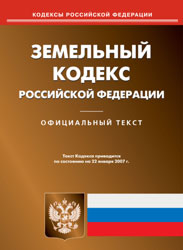 